В рамках «Месячника по охране труда - 2024»  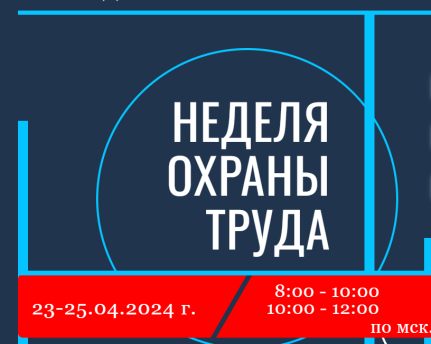 пройдёт серия онлайн-конференцийУважаемые работодатели! Информируем Вас о том, что в рамках краевого «Месячника по охране труда-2024» министерство труда и социальной политики Приморского края 22-26 апреля 2024 года предлагает принять участие в серии онлайн-конференций по охране труда по темам:23.04.2024г. - «Обучение по использованию (применению) СИЗ. Системы сертификации СИЗ и специалистов служб охраны труда» с 8:00 до 10:00 (время МСК);24.04.2024г. - «Управление обязательным обучением сотрудников предприятия с помощью цифровых сервисов» с 8:00 до 10:00 (время МСК);25.04.2024г. - «Единые типовые нормы. Система сертификации СИЗ и специалистов служб охраны труда» с 8:00 до 10:00 (время МСК).Регистрация на сайте: https://biot-asiz.ru/not2024;22.04.2024г. - «Как обучить 10000 работников по всей России в течении 2-х недель: разбор реальной практики» с 8:30 до 10:00 (время МСК).Ссылка на регистрацию: https://forms.yandex.ru/u/660368662530c21bc9993522/;23.04.2024г. - «Практические инструменты формирования культуры безопасности в компании» с 09:30 до 10:00 (время МСК).Ссылка на регистрацию: https://forms.yandex.ru/u/6605173d02848f1357905ed1/;24.04.2024г. - «СОУТ-2024: к чему готовится специалистам и экспертным организациям» с 09:00 до 10:00 (время МСК).Ссылка на регистрацию: https://pruffme.com/landing/u3110233/tmp1710771070;25.04.2024г. - «Практические инструменты и опыт внедрения ЕТН и актуализация отраслевых и корпоративных стандартов по обеспечению безопасных условий труда» с 8:00 до 09:30 (время МСК).Ссылка на регистрацию: https://biot-asiz.ru/not2024;26.04.2024г. - «Тенденции изменения законодательства по первой помощи в 2024 году. Обучение как элемент культуры безопасности: как учить так, чтобы научить. Современные формы проведения вводных инструктажей по охране труда, пожарной безопасности и электробезопасности. Как перевести обучение в цифровую среду» с 09:00 до 11:00 (время МСК).Ссылка на регистрацию: https://pruffme.com/landing/u3110233/tmp1710771449.Главной целью проводимых мероприятий является привлечение внимания к важности решения вопросов обеспечения безопасных условий труда на рабочих местах, повышение квалификации специалистов по охране труда, обеспечение входного контроля и определения качества СИЗ и получаемых услуг, обсуждение вопросов цифровизации в охране труда. 